4年12班寒假作業                                                4年12班(   )號(           )親愛的小朋友：    期待已久的寒假終於到來，老師希望你能有計畫的安排假期，過一個充實又愉快的寒假生活。                          導師：秦有為2024.1.19提醒：1.2/16(五)開學日，穿五華運動服，7:50前進教室，交寒假作業，12:00放學2.2/17(六)補課日，補上2/15(四)的課，請帶餐具。3.課表和上學期相同。寒假作業內容完成 V1.作文妙妙筆用400字稿紙，完成「寒假生活記趣」、「花語傳愛」2篇作文。2.閱讀有心得好好閱讀，並完成「一篇閱讀心得單」。3.語文小高手背誦語文小書「背多分」P.12~13，韻文小達人認證表(四)。4.英文我會說(1)英語寒假作業學習單。(2)背誦語文小書「背多分」P.26，中階英文單字檢索表(一)。5.音樂悅耳(1) 優美笛聲(2) 奇異恩典(3) Joy to the world6.護眼水汪汪一直玩手機、平板、電腦是不行的喔！你的眼睛在喊救命了，快運用「護眼操」和定期找「眼科醫生」檢查，來拯救視力喔！7.家事小達人爸媽辛苦了，愛做家事的孩子~每天都要負責做「至少一件家事」！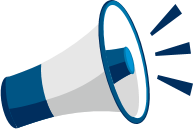 請記得：「勤洗手！多運動！」老師關心你~~期待開學與你相見唷！